February 19, 2019Graduate Plan of Study – Teacher Education DepartmentBILINGUAL EDUCATION ENDORSEMENT – Spanish proficiency required    Required Courses (21 hours):           *These 4 courses are taught in Spanish.   Elective Course (3 hours of Bilingual Education related courses):  Transfer Credit:  (Official transcript for completed hours must be on file with the Office of Graduate Studies before this plan of study can be approved.)                                                                                Total Hours Required:     24 credit hours                                                                         Note:  A minimum of 12 hours must be current UNO credits 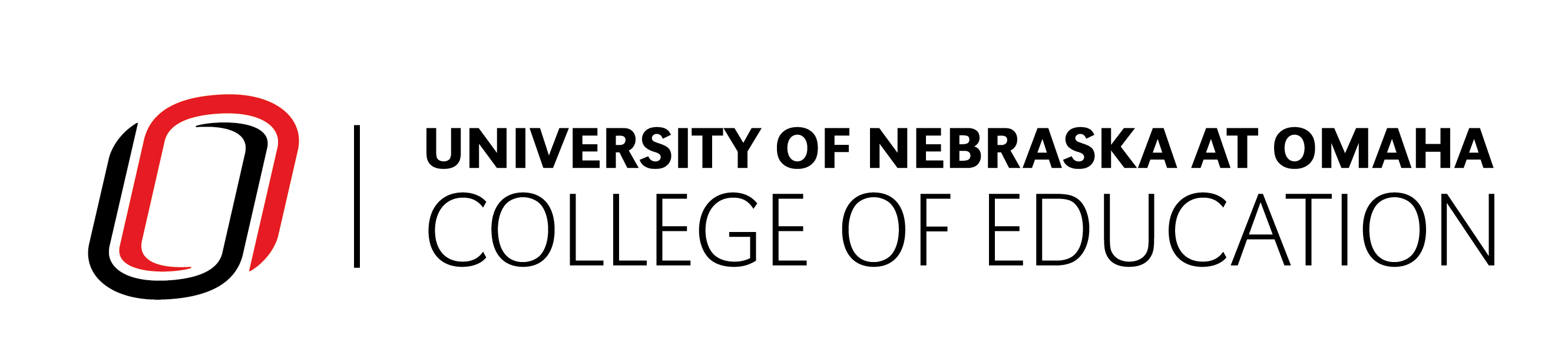 Teacher Education DepartmentGraduate Plan of Study Bilingual Education EndorsementPersonal DataValid teaching certificate :     yes      ( K-6, 4-9, and/or 7-12 )            no              Nebraska Department of Education requires the ESL endorsement before you can apply for the Bilingual Education endorsement  Spanish proficiency required (evaluated during first 3 hours).Minimum of 12 credit hours must be current UNO credits.After completion of the courses on this plan of study, you must apply to the Nebraska Department of Education to add this endorsement and next contact the College of Education’s Student Services Office (unocertification@unomaha.edu) to request that institutional verification be sent to NDE.   For questions about certification, contact unocertification@unomaha.edu . Any changes in this plan of study must be approved, in writing, by your advisor and the Chair of the Teacher Education Graduate Program.SignaturesCourse No.Course TitleGradeHoursSem Taken/PlannedSpanish proficiency requiredYes/non/an/aTED 8130ORENGL 8676Language, Culture, and PowerORSociolinguistics3Select one:TED 8210ENGL 8615ENGL 8696FLNG 8030 Principles of Multicultural EducationIntroduction to LinguisticsTopics in Linguistics – Applied LinguisticsSeminar: Second Language Acquisition Theory (MALT)3TED 8490*Spanish Language Arts (taught in Spanish)3TED 8480*Foundations of Bilingual Education (taught in Spanish) 3TED 8695*Literacy & Learning (taught in Spanish)3TED 8006Special Methods: ESL3TED 8980*Internship: Dual Language (taught in Spanish) (taught in Spring only) Deadline to apply is October 1, contact your advisor.  Must be taken at the end of all required courses. 3Must be taken at the end of required coursesCourse No.Course TitleGradeHoursSem Taken/PlannedTED 8180ORTED 8800ORTED 9110 Culturally Responsive TeachingORMulticultural Children’ Multicultural Children’s LiteratureORPrinciples and Practices for Teaching Readers3Alternate UNO Course:Alternate UNO Course:Alternate UNO Course:Alternate UNO Course:Alternate UNO Course:Alternate UNO Course:Alternate UNO Course:Alternate UNO Course:Alternate UNO Course:Alternate UNO Course:Course No.Course Title & InstitutionGradeHoursSemesterName:         Name:         Previous Name:        Address:       Address:       Address:       City:       State:       Zip:       Email:       Email:       NU ID #:       StudentDateGraduate Program ChairDateAdvisorDateDepartment ChairDate